SUNRISE EVALUATION EXAMS AGRICULTURE PP2 MARKING SCHEME 2021 SECTION AApiculture - keeping of bees.BROWN EAR TICK - East Coast Fever, Corridor disease, Nairobi sheep disease.TSETSEFLY - Trypanosomiasis/ NaganaIntermediate host for liverfluke Fasciola spp.Fresh water snail/LymneasppBreeds of rabbitsChinchillaCarlifonia whiteNewzealand whiteEarlopMartensableFlemish GiantFunctions of a crop in a digestive system of chicken.Mixes and softens food with waterTemporary storage of waterWays of restraining cattle.Use of rope/halters/castingUse of lead stick and bull ringUse of crushUse of head yokeUse of isolation yard/ penCasting.Livestock diseases caused by virus.Gumboro/infectious Bursa diseaseFowl poxNew castle diseaseAfrican Swine feverFoot and mouth diseaseRinderpest/cattle plagueLumpy skin diseaseBird fluMareki diseaseMad cow diseaseTypes of selection practiced by livestock farmers.Mass selectionProgeny testingContemporary comparison.Ways of preventing predation in a fish pond.Fencing with mesh wirePlacing sieve at inlet Functions of feed additives in livestock production.	 Prevent diseasesPromote growth of milk secretionIncrease efficiency of feeds	Types of calf pensMovablePermanentAdvantages of embryo transplant.Stimulate milk production.Highly productive female can spread over and benefit many farmersEasier to transport than whole animalsEmbryos can be stored for a long period.Possible to implant embryo from high quality female.Roles of testis in male reproductive system.Production of spermatozoaSecretion of male sex hormoneMOTHERING ABILITY- ability of the dam/mother to take care of offspring	until weaning. PROLIFICACY-ability of female to give birth to many offsprings at the same time Ways in which feeding contributes to disease control.Prevents deficiency diseasesImproves animal’s ability to resist diseases.Contains herbal medicine against diseasesFunctional differences between rumen and abomasumRumenTemporary storageBiological digestionAbomasumTrue stomachSecrets digestive enzymesFour practices carried out in the crush						½ x 4 (2 mks)Dehorning Hoof trimming Vacinnation / injection A.I. Pregnancy diagnosis Spraying Castration Identification  Three dual purpose cattle breeds 							½ x 3 = 1½mksSahiwalRed poll Simmental Three terms used to describe the following: - 		(i) Mature male pig 		:  boar 		(ii) Sterilised birds		:  Capon 		(iii) Mature female goat	: Doe / nanny 				½ x 3 = 1½mksFour reasons for identifying farm animals 					¼ x 4 = 2mks  Facilitate selection and breeding Facilitate feeding Facilitate record keeping Facilitate culling Facilitate disease control and treatment. Four factors that determine the quality of honey 				½ x 4 = 2 mksType of plant from which nector was obtainedMaturity stage of honey at harvesting time Method of harvesting Method of processing Four categories of livestock diseases 					½ x 4 = 2 mksBacterial Viral ProtozoanNutritional Three tools used for plumbing							½ x 3 = 1½mksPipe wrench Pipe cutter Stock and die Hacksaw Adjustable spanner Screw drivers Sash clamp Tape measure Combination square Four maintenance practices carried out on an ox-drawn plough    		 ¼ x 4  = 2 mks Lubricate land wheel bearing  / moving parts Replace worn out share Sharpen blunt share Tight loose bolts and nuts Clean after use Proper storage / in a shed Before long storage paint / coat with old engine oil / any other anti-rust substance to prevent rusting. Four sources of farm power which are environmental friendly 	   	 ¼ x 4  = 2 mks Solar power Wind power Water power Human power Animal power Electricity BiogasFour functions of the lubricating system in a tractor 		   		 ¼ x 4  = 2 mks Reduce friction / increase efficiency Prevent rusting Prevents tear and wearCleaning agent Reduce heat State two conditions under which a farmer would prefer to use an ox-cart instead of a tractor-drawn trailer 								½ x 2  = 2 mks In case of inadequate capital Small load to carry Too steep an area to use a tractor. State four qualities considered when selecting a heifer for dairy purposes  	½ x 4 = 2mksBody conformation / Triangular shaped / wedge shape From high milk yielding family Well adapted to the environment Free from physical defects Healthy / free from disease Docile  / easy to handle Give one role of a damp proof course in the foundation of a farm building 	1 x 1 = 1 mkPrevents moisture from rising up the wallPrevents termites from climbing up the wall. 			SECTION Ba)     	1: Eggs hatch and larvae emerge	4: Nymphs climb onto a 2nd host and feed        	5: Engorged nymphs drop down to lay eggs          	7:  Engorged female drops to lay eggs                                                           4 x½  = 2 mksb) 	Tick keeps on dropping off the animals at every stage of development , so it is not affected by acaricides when the animal is sprayed / dipped               1x½ = 1 mkc)    Most common sites where ticks are foundEars Base of  the horns Around the eyesTail switchd)    Examples a three hostBrown ear tickBoot tick East African boot tick	 (i)	Wool shearing 								(½ mk) 	 (ii)	Shearing should be done on clean floor free of grease		Care should be taken not to cut skin, testicles, udder, vulva and penis 													(2 x 1 = 2mks)	(iii)	Once in a year								 (½mk)Below in an activity carried out in poultry production. Study it carefully then answer the questions that follow. 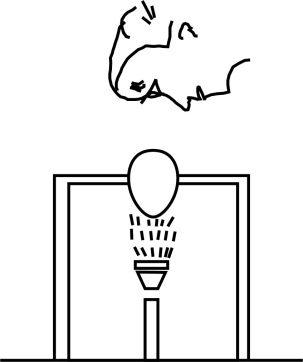 Identify the practice being carried out :  egg candling 		  	        (1 mk)Three defects that can be detected by this practice 				(1 x 3  = 3 mks)Size of air space Fertility Very porous shell Blood spot Meat spot Double yolkBroken shellHair cracks 	c)	Two disadvantages of artificial incubation.		      	 	(1 x 2  = 2 mks)High initial capital / expesive to buy incubator Labour demanding Requires high skillsHigh risk of damaging all eggs. Use the above diagram of a calf pen to answer the questions that follow.a)	How high should the calf pen be raised from the ground: 50cm 		(1mk)b)	Give any two reasons why calves are housed singly 			1 x 2 = 2mksAvoid calves licking each other / formation of hair balls. Avoid spread of diseases / parasites c)	Why should the calf pen be near the milking parlour?			1 x 2 =  2mks Avoid contamination of milkCalf takes milk at mother’s body temperature Minimize problem of scouring Study the diagram below of a diesel fuel system then aswer the questions that follow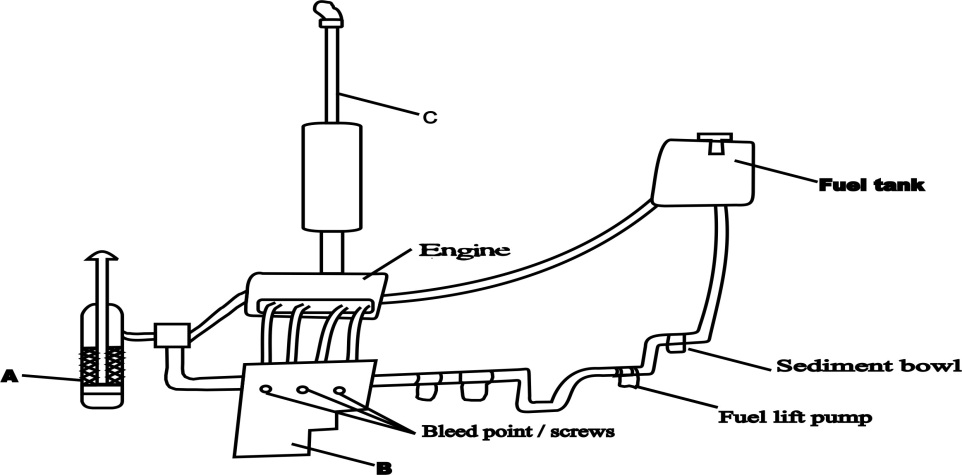 a)	Identify the parts labelled 								(3 mks) A  -  Air cleaner  (1 mk)		B  -  Injector pump  (1 mk)	C  -  Exhaust pipe   (1 mk)b)	Three maintenance practices carried out on the system 		 1 x 3 = (3 mks) Replace / clean oil filters as recommendedRemove and clean sediment bowl regularly Replace worn out injectors Bleeding should be done in case air is entrapped in the system. Replace dirt from air cleaner / clean air cleaner element by blowing with air (dry type) 			SECTION CFive signs of heat  in a cow 							 1 x 5 = (5 mks)Restlessness Mounting on others / stands still when mounted Slight increase in body temperature Drop in milk production in lactating cows Reddish and swollen vulva Clear / slimmy mucus from vulva Bellowing / mooing frequently Frequent urination    	b) Five causes of stress in poultry and describe their control 			(10mks)Sudden change in routine practices Sudden change of feed Presence of predators / strangers in the house Attack by external parasites and diseases Sudden loud noise Abrupt change in weather Poor handling of birds during routine practices Inadequate feed and water Overcrowding Control Change of routine practices should be gradual Change in feed should be done gradually. Seal the house against predators. Control parasite and disease attack promptly. Locate the poultry house in an appropriate place free from noise. Insulate the house against weather elements.Handle the birds properly Provide adequate feed and water to birds. Ensure proper floor space[Five causes and their control 1 x 10 = 10 marks]c) 	Using pearson’s square compute a ration with 20% DCP from oats which contains 10% DCP and simsim seedcake containing 60% DCP. 			½ x 10 =  (5mks)10 parts of simsim 50 parts  Oats      -      =	80 kgs of oats 	Simsim -        =  20 kgs of simsim a) Daily maintenance practices that should be carried out on a farm tractor  1 x  8 = 8 mksCheck oil level / level of oil in the sump using dip stick Check level of fuel in the tankCheck level of electrolyte in the battery and adjust accordingly.Check level of water in the radiator and top up.Grease moving parts Check fan belt tension and adjust accordingly. Check tyre pressure and adjust accordingly Tighten loose bolts and nuts Open and remove dirt from sediment bowls       b) Outline twelve general symptoms of endoparasite attack in livestock. 1 x 12 = 12 mksEmaciation Decline in production Staring / rough coat Oedematous swelling under the jaw.Diarrhoea Pot-belly Persistent coughAnorexia / loss of appepite Eggs / parasite in faeces Depraved appetite / abnormal appetite Blockage / obstruction of internal organs Anaemia a) State four advantages of using a sub soiler in seedbed preparation 		(4mks)Used in breaking hard pan Facilitate aerationFacilitate water infiltrationHelp in pulling deep rooted weedsThey loosen up the the soil through the vibration they make     	b) Give five advantages of artificial insemination in cattle management 		(5mks)-  Controls breeding diseases /parasites- Controls breeding- Its quicker method of obtaining a proven bull- It is easy and cheap to transport semen to far areas- Semen from a superior  bull can be used to serve many cows- Farmers who cannot afford to buy a superior bull can access the service at a low cost- Bulls that cannot serve naturally due to physically injuries/defects can be utilized- Prevents injuries to cows by heavy bulls(c) State five function of water in animal’s body 					(5mks)Acts as solvent for chemical SubstancesIts  a medium of transport of nutrients in the animals bodyHelp in excretion of waste product from animals bodyRegulates temperature through sweating and evaporationMaintaining solute –solvent balance in body fluids (osmoregulation)Make cells turgid ;maintaining the shape of the body cellsUsed in bio chemical reactions in the body e.g digestion of foodIt’s a component of body fluidsDescribe control measures for tape worm in livestock (6mksUse of prophylactic drugsKeep animal houses clean and disinfectedPractice rotational grazing and rest pastures to starve larvae to deathKeep feeding and watering equipment cleanUse of latrine by farm workers/proper disposal of human excetaProper meat inspectionProper cooking of meat